Comprehensive Science 3 SyllabusRoom #550 (Mr. Lawrence)			South Miami K-8 Center			email: nlawrence@dadeschools.netTeacher Website: www.eduk8.org           ------(Teacher Info., Homework, Projects, Additional Resources, etc.)Dear Student and Parents/Guardians:  I hope your summer was restful.  I am looking forward to another wonderful school year!COURSE DESCRIPTION: Comprehensive Science 3 introduces new information and reviews some basics of science to prepare students for high school science coursework. Topics covered in this course include: The Nature of Science, Earth and Space Science, Properties of Matter, Changes in Matter, Matter and Energy, and Energy flow in the living world. During this course students will learn through real world examples and applications. Students will participate in activities and online laboratory experiences to apply what they have learned.               Please have the following SUPPLIES each day for a resourceful year:Not required, but will be very useful: (Classroom Donations)  tissue paper, hand sanitizer, baby wipes*Please put your name, date and period on your materials, so you receive credit. 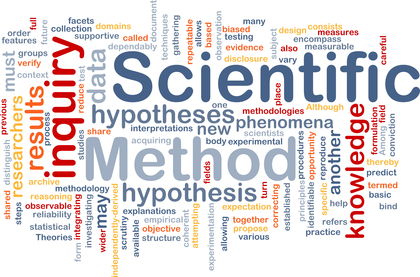 Grading Policy:In this class we will be using the standard 4 point grading scale.  I try my best to ensure a fair grading policy for all students.  Although not exact, I generally try to stick to the following formulation with my grading:  Classwork/Homework: 30%    	Quizzes/Tests: 40%     	Projects/Labs: 30%   =100% (Overall Grade)     *Note: The Science Fair Project is a significant project and will be attributed to both project/labs and classwork/homework.**Detentions are held on most Wednesdays from 2:10-3:10 p.m.*For more serious infractions I reserve the right to immediately write a referral*Return this page to Mr. Lawrence by August 22, 23, 2019Rewards (Must not have a call home, detention, or referral during the quarter):Rewards-- will be given at the end of each quarterWe have read and agree to Mr. Lawrence’s Comprehensive Science 3 syllabus______________________________________            		__________(Student Signature)							(Date)______________________________________ 			__________(Parent Signature)								(Date)One notebook (for this class only)One folder with pockets (for this class only)Lined loose leaf paperPen and pencilHighlighter Colored PencilsEarbud headphonesPencil sharpener3x5 index cardsMarkersruler Eraser100-90% = A  (4 points - 3.5 points)89-80% = B  (3)(3.49 points – 2.5 points)79-70% = C  (2)(2.49 points – 1.5 points)69-60 = D  (1.49 points – 1.0 points)59-1% = F(.99 points – .01points)0% = Z(0.00 points)For each school day, these are my Classroom Expectations:Be seated & on task when the bell ringsBring all materials to class when they are dueBe respectful to yourself and to othersNo personal grooming or personal electronic devices during class.Follow directions and complete tasks on timePenalties:  Three strikes equals a referral. Name recorded with warning (will not be erased until the end of the week)X Name:  Call home XX Name:  Call home/DetentionXXX Name: ReferralStudent Name:____________________________________________ Period #:______Parent(s)-  Please fill out the information below with the best phone number and email to reach you below:Parent Name:__________________________________________________________Parent Phone #:________________________________________________________Parent email:__________________________________________________________Something I would like you to know about my child is…__________________________________________________________________________________________________________________________________________________________________________________________________________________